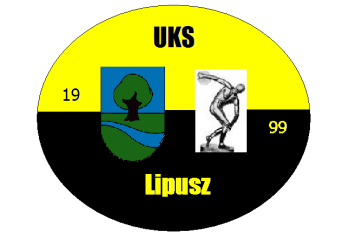 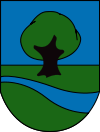 R E G U L A M I NXXIX  WOJEWÓDZKICH  IGRZYSK  SZKÓŁ  WIEJSKICH  I  MAŁYCH  MIAST  WOJEWÓDZTWA  POMORSKIEGOW  LEKKIEJ  ATLETYCELIPUSZ  2022Termin i miejsce:   - 07.06.2022r. (wtorek) godz. 1000, stadion sportowy w Lipuszu  Organizatorzy:    - Uczniowski Klub Sportowy Lipusz   - Zespół Szkół w Lipuszu         - Gmina Lipusz          - Pomorskie Zrzeszenie LZS w GdańskuUczestnictwo:   - W zawodach prawo startu mają uczniowie szkół wiejskich i małych miast (do 10 tyś.    mieszk.) z terenu województwa pomorskiego – rocznik 2007 i młodsi (klasa VIII i młodsi       szkoły podstawowe) posiadające aktualne badania i legitymacje szkolne.            Ze względów organizacyjnych – reprezentacja jednej szkoły nie może liczyć więcej niż             12 zawodniczek i zawodników łącznie.      -  Zawodnik ma prawo startu w dwóch konkurencjach indywidualnych + sztafeta.  -  Start w biegu na 600m i 1000m wyklucza udział w innej konkurencji indywidualnej z      wyjątkiem sztafety.  -  W biegu na 100m rozegrane zostaną eliminacje i finał, pozostałe biegi - serie na czas.   -  W konkurencjach technicznych – 4 próby bez finału.  -  Każda szkoła może wystawić tylko jedną sztafetę.    -  Nie dopuszcza się możliwości startu poza konkursem (PK).  -  We wszystkich konkurencjach indywidualnych szkoła może wystawić maksymalnie      trzech zawodników w ramach 12 osobowego limitu.   -  Skok wzwyż zostanie rozegrany na hali sportowej (obowiązuje obuwie na halę)  -  Pisemne zgłoszenie (powinno zawierać imię i nazwisko, rocznik, konkurencję oraz      pełną nazwę szkołę) należy przesłać do 02.06.2022r. (czwartek) na adres mail:        tomek.uks@wp.pl    -  Ewentualne zmiany na liście startowej w dniu zawodów, tylko w zakresie podanych       konkurencji na wcześniejszym zbiorczym zgłoszeniu( podanym do 02.06.2022r.).       -   Szkoły, które nie potwierdzą udziału w/w terminie nie zostaną dopuszczone do           zawodów. Program zawodów:   -   dziewczęta: 100m, 300m, 600m, 4x100m, wzwyż, w dal, kula (3kg), dysk (),                            oszczep (500g)         -   chłopcy: 100m, 300m, 1000m, 4x100m, wzwyż, w dal, kula (5 kg), dysk (1kg),                      oszczep (600g)  Ramowy program minutowy:  -  900 – weryfikacja zawodników – Zespół Szkół w Lipuszu-  930 – odprawa techniczna – Zespół Szkół w Lipuszu- 1000 – otwarcie Igrzysk- 1020 – konkurencje lekkoatletyczne- 1500 – zakończenie IgrzyskRegulamin rozgrywania konkurencji:        -  Wszystkie konkurencje lekkoatletyczne XXIX Wojewódzkich Igrzysk Szkół Wiejskich             i Małych Miast w lekkiej atletyce zostaną rozegrane zgodnie z powyższym            regulaminem oraz przepisami Polskiego Związku Lekkiej Atletyki dla młodzików.         - Sędziów do poszczególnych konkurencji wyznacza organizator. 7. Punktacja:    - Prowadzona będzie punktacja szkół w kategorii dziewcząt, chłopców oraz ogólna       według schematu: I miejsce- 9 pkt., II miejsce- 7 pkt., III miejsce- 6 pkt., itd. aż do      VIII miejsca- 1 pkt., (sztafety punktowane podwójnie).  8. Nagrody:     - Najlepsi zawodnicy/zawodniczki w poszczególnych konkurencjach otrzymają medale       ( miejsca I – III ) oraz dyplomy ( miejsca I – III), w punktacji zespołowej puchary       ( miejsca I – III ).      9.Postanowienia końcowe:         - Koszt organizacji pokrywają organizatorzy oraz ewentualni sponsorzy.         - Koszt przejazdu na zawody pokrywają uczestnicy.     - za dyscyplinę i start zawodników odpowiadają nauczyciele – opiekunowie ekip     - organizator nie zapewnia szatni i nie odpowiada za rzeczy zagubione                                                                                                                                       -  sędzią głównym  zawodów oraz odpowiedzialnym za ich przebieg  jest p. Tomasz     Kraskowski    - w sprawach spornych rozstrzyga sędzia główny w porozumieniu z organizatorami,        decyzja jest ostateczna.    - kontakt w sprawach organizacyjnych p. Tomasz Kraskowski kom. 665 217 771.         Proszę o poinformowanie zainteresowanych szkół z terenu waszej gminy                                                           ze sportowym pozdrowieniem